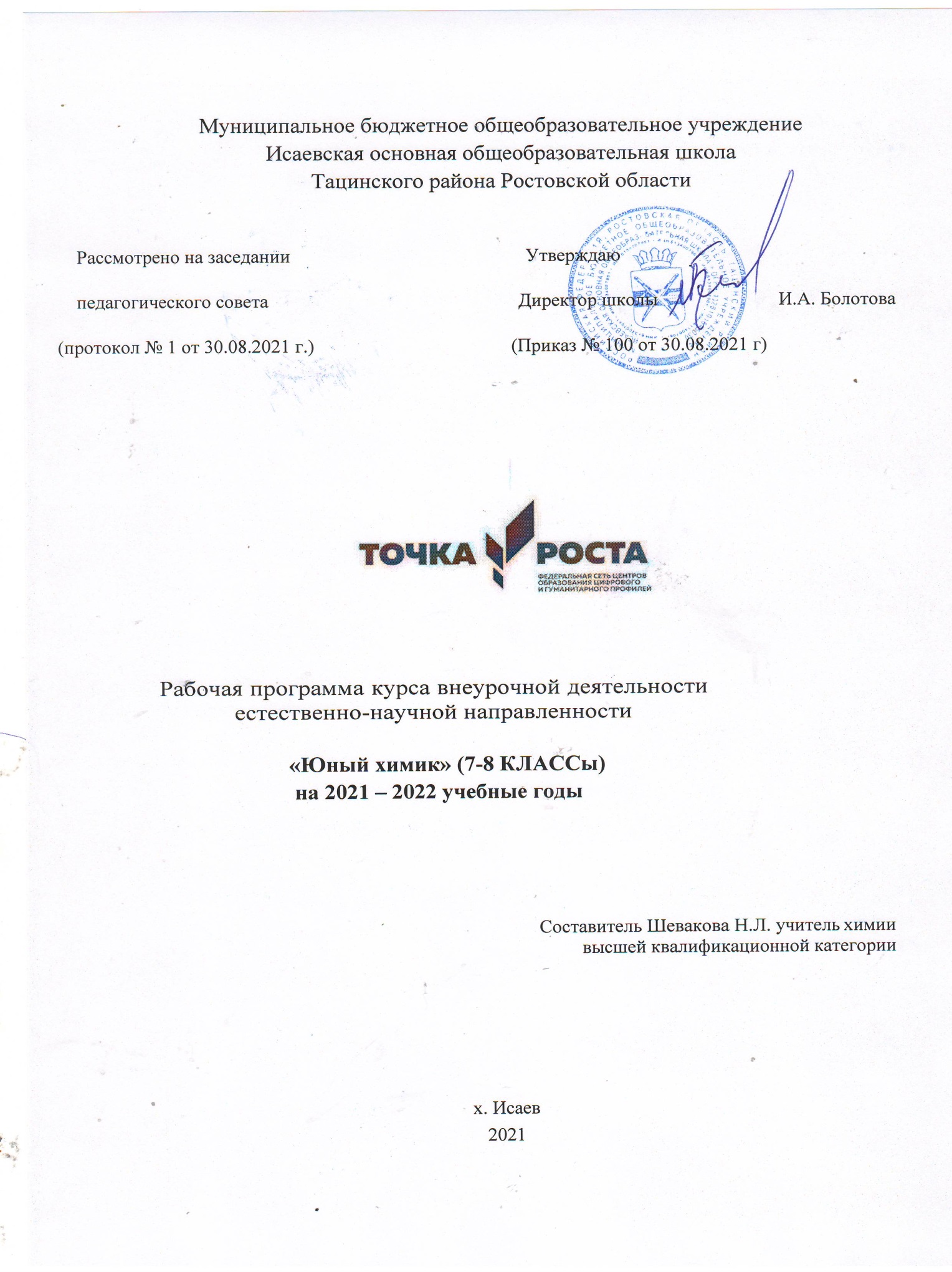 ПОЯСНИТЕЛЬНАЯ ЗАПИСКАРебенок с рождения окружен различными веществами и должен уметь обращаться с ними. Знакомство учащихся с веществами, из которых состоит окружающий мир, позволяет раскрыть важнейшие взаимосвязи человека и веществ и среде его обитания. Знакомство детей с веществами, химическими явлениями начинается еще в раннем детстве. Каждый ребенок знаком с названиями применяемых в быту веществ, некоторыми полезными ископаем ыми. Однако к началу изучения химии в 8-м классе познавательные интересы школьников в значительной мере ослабевают. Последующее изучение химии на уроках для многих учащихся протекает не очень успешно. Это обусловлено сложностью материала, нерационально спроектированными программами и формально написанными учебниками по химии. С целью формирования основ химического мировоззрения предназначена программа внеурочной деятельности «Юный химик».Программа модифицирована, составлена на основе программы Чернобельской Г.М., Дементьева А.И. «Мир глазами химика» (Чернобельская, Г.М., Дементьев А.И. Мир глазами химика. Учебное пособие. К пропедевтическому курсу химии 7 класса. Химия, 1999) и ориентирована на обучающихся 7-8 класса, т.е. того возраста, в котором интерес к окружающему миру особенно велик, а специальных знаний ещѐ не хватает.Данная программа составлена по учебным пособиям с подробными инструкциями и необходимым теоретическим материалом.При реализации данной программы будет задействовано оборудование центра «Точка роста».Цель: удовлетворить познавательные запросы детей, развивать исследовательский подход к изучению окружающего мира и умение применять свои знания на практике, расширить знания учащихся о применении веществ в повседневной жизни,реализовать общекультурный компонент.Задачи:Предметные:Сформировать навыки элементарной исследовательской работы;Расширить знания учащихся по химии, экологии;Научить применять коммуникативные и презентационные навыки;Научить оформлять результаты своей работы.Метапредметные:Развить умение проектирования своей деятельности;Продолжить формирование навыков самостоятельной работы с различными источниками информации;Продолжить развивать творческие способности.Личностные:Продолжить воспитание навыков экологической культуры, ответственного отношения к людям и к природе;Совершенствовать навыки коллективной работы;Способствовать пониманию современных проблем экологии и сознанию их актуальности.Сроки реализации программы.Программа рассчитана на 1 год и разбита на модули, общее количество часов - 34.Принципы, лежащие в основе работы по программе:Принцип добровольности. К занятиям допускаются все желающие, соответствующие данному возрасту, на добровольной основе и бесплатно.Принцип взаимоуважения. Ребята уважают интересы друг друга, поддерживают и помогают друг другу во всех начинаниях;Принцип научности. Весь материал, используемый на занятиях, имеет под собой научную основу.Принцип доступности материала и соответствия возрасту. Ребята могут выбирать темы работ в зависимости от своих возможностей и возраста.Принцип практической значимости тех или иных навыков и знаний в повседневной жизни учащегося.Принцип вариативности. Материал и темы для изучения можно менять в зависимости от интересов и потребностей ребят. Учащиеся сами выбирают объем и качество работ, будь то учебное исследование, или теоретическая информация, или творческие задания и т.д.Принцип соответствия содержания запросам ребенка. В работе мы опираемся на те аргументы, которые значимы для подростка сейчас, которые сегодня дадут ему те или иные преимущества для социальной адаптации.Принцип	дифференциации	и	индивидуализации.	Ребята	выбирают	задания	в соответствии с запросами и индивидуальными способностями.В соответствии с возрастом применяются разнообразные формы деятельности: беседа, игра, практическая работа, эксперимент, наблюдение, экспресс -исследование, коллективные и индивидуальные исследования, самостоятельная работа, защита исследовательских работ, мини-конференция, консультация.Коллективные формы используются при изучении теоретических сведений, оформлении выставок, проведении экскурсий. Групповые формы применяются при проведении практических работ, выполнении творческих, исследовательских заданий.Индивидуальные формы работы применяются при работе с отдельными ребятами, обладающими низким или высоким уровнем развития.Итогом проведения лабораторных или практических работ являются отчеты с выводами, рисунками. На занятиях курса учащиеся учатся говорить, отстаивать свою точку зрения, защищать творческие работы, отвечать на вопросы.Методы и приемы.Программа предусматривает применение различных методов и приемов, что позволяет сделать обучение эффективным и интересным:сенсорного восприятия (лекции, просмотр видеофильмов, СД);практические (лабораторные работы, эксперименты);коммуникативные (дискуссии, беседы, ролевые игры);комбинированные (самостоятельная работа учащихся, экскурсии, инсценировки);проблемный (создание на уроке проблемной ситуации).Прогнозируемые результаты освоения воспитанниками образовательной программы в обучении:знание правил техники безопасности при работе с веществами в химическом кабинете;умение ставить химические эксперименты;умение выполнять исследовательские работы и защищать их;сложившиеся представления о будущем профессиональном выборе.в воспитании: Прогнозируемые результаты освоения воспитанниками образовательной программыв воспитании:воспитание трудолюбия, умения работать в коллективе и самостоятельно;воспитание воли, характера;воспитание бережного отношения к окружающей среде. Педагогические технологии, используемые в обучении:Личностно-ориентированные технологии позволяют найти индивидуальный подход к каждому ребенку, создать для него необходимые условия комфорта и успеха в обучении. Они предусматривают выбор темы, объем материала с учетом сил, способностей и интересов ребенка, создают ситуацию сотрудничества для общения с другими членами коллектива.Игровые технологии помогают ребенку в форме игры усвоить необходимые знания и приобрести нужные навыки. Они повышают активность и интерес детей к выполняемой работе.Технология творческой деятельности используется для повышения творческой активности детей.Технология исследовательской деятельности позволяет развивать у детей наблюдательность, логику, большую самостоятельность в выборе целей и постановке задач, проведении опытов и наблюдений, анализе и обработке полученных результатов. В результате происходит активное овладение знаниями, умениями и навыками.Технология методов проекта. В основе этого метода лежит развитие познавательных интересов учащихся, умение самостоятельно конструировать свои знания, ориентироваться в информационном пространстве, развитие критического мышления, формированиекоммуникативных и презентационных навыков.Средства:программное обеспечение;Интернет технологии;оборудование центра «Точки роста».Методы контроля: консультация, доклад, защита исследовательских работ, выступление, выставка, презентация, мини-конференция, научно-исследовательская конференция.Ожидаемые результаты.Личностные:осознавать себя ценной частью большого разнообразного мира (природы и общества);испытывать чувство гордости за красоту родной природы, свою малую Родину,страну;формулировать самому простые правила поведения в природе;осознавать себя гражданином России;объяснять, что связывает тебя с историей, культурой, судьбой твоего народа и всей России;искать свою позицию в многообразии общественных и мировоззренческих позиций, эстетических и культурных предпочтений;уважать иное мнение;вырабатывать в противоречивых конфликтных ситуациях правила поведения.Метапредметные:В области коммуникативных УУД:организовывать взаимодействие в группе (распределять роли, договариваться друг с другом и т.д.);предвидеть (прогнозировать) последствия коллективных решений;оформлять свои мысли в устной и письменной речи с учѐтом своих учебных и жизненных речевых ситуаций, в том числе с применением средств ИКТ;при необходимости отстаивать свою точку зрения, аргументируя ее. Учиться подтверждать аргументы фактами;слушать других, пытаться принимать другую точку зрения, быть готовым изменить свою точку зрения.В области регулятивных УУД:определять цель учебной деятельности с помощью учителя и самостоятельно, искать средства еѐ осуществления;учиться обнаруживать и формулировать учебную проблему, выбирать тему проекта;составлять план выполнения задач, решения проблем творческого и поискового характера, выполнения проекта совместно с учителем;работая по плану, сверять свои действия с целью и, при необходимости, исправлять ошибки;работая по составленному плану, использовать, наряду с основными,	и дополнительные средства (справочная литература, сложные приборы, средства ИКТ);предполагать, какая информация нужна;отбирать необходимые словари, энциклопедии, справочники, электронные диски;сопоставлять и отбирать информацию, полученную из различных источников (словари, энциклопедии, справочники, электронные диски, сеть Интернет);выбирать основания для сравнения, классификации объектов;устанавливать аналогии и причинно-следственные связи;выстраивать логическую цепь рассуждений;представлять информацию в виде таблиц, схем, опорного конспекта, в том числе с применением средств ИКТ.организовывать взаимодействие в группе (распределять роли, договариваться друг с другом и т.д.);предвидеть (прогнозировать) последствия коллективных решений;оформлять свои мысли в устной и письменной речи с учѐтом своих учебных и жизненных речевых ситуаций, в том числе с применением средств ИКТ;при необходимости отстаивать свою точку зрения, аргументируя ее. Учиться подтверждать аргументы фактами;слушать других, пытаться принимать другую точку зрения, быть готовым изменить свою точку зрения;в ходе представления проекта учиться давать оценку его результатов;понимать причины своего неуспеха и находить способы выхода из этой ситуации.Предметныепредполагать, какая информация нужна;отбирать необходимые словари, энциклопедии, справочники, электронные диски;сопоставлять и отбирать информацию, полученную из различных источников (словари, энциклопедии, справочники, электронные диски, сеть Интернет);выбирать основания для сравнения, классификации объектов;устанавливать аналогии и причинно-следственные связи;выстраивать логическую цепь рассуждений;представлять информацию в виде таблиц, схем, опорного конспекта, в том числе с применением средств ИКТ.Учебно-методический комплектЮный химик, или занимательные опыты с веществами вокруг нас: иллюстрированное пособие для школьников, изучающи х естествознание, химию, экологию. – Авт.-сост.: Н.В. Груздева, В.Н. Лаврова, А.Г. Муравьев – Изд. 2-е,перераб. и доп. – СПб: Крисмас+, 2016.— 105 с.Муравьев А.Г., Пугал Н.А., Лаврова В.Н. Экологический практикум: учебное пособие с комп лектом карт-инструкций/ Под ред. к.х.н. А.Г. Муравьева. –2-е изд., испр. –СПб.: Крисмас+, 2014. – 176 с.Алексинский В. Занимательные опыты по химии. – М.: Просвещение, 2018.Гольдфельд М.Г. Внеклассная работа по химии. – М.: Просвещение,2016.-191с.Гроссе Э., Вайсмантель Х. Химия для любознательных. Л.: Химия, 2018.Конарев Б.А. Любознательным о химии. – М.: Химия, 2015.Степин Б.Д., Аликберова Л.Ю.. Занимательные задания и эффектные опыты по химии.«ДРОФА», М., 2014Степин Б.Д., Аликберова Л.Ю.. Книга по химии для домашнего чтения. «ХИМИЯ» М., 2015Комплект оборудования центра «Точка роста».Критерии оценки знаний, умений и навыков.Низкий уровень: удовлетворительное владение теоретической информацией по темам курса, умение пользоваться литературой при подготовке сообщений, участие в организации выставок, элементарные представления об исследовательской деятельности, пассивное участие в семинарах.Средний уровень: достаточно хорошее владение теоретической информацией по курсу, умение систематизировать и подбирать необходимую литературу, проводить исследования и опросы, иметь представление о учебно–исследовательской деятельности, участие вконкурсах, выставках, организации и проведении мероприятий.Высокий уровень: свободное владение теоретической информацией по курсу, умение анализировать литературные источники и данные исследований и опросов, выявлять причины, подбирать методы исследования, проводить учебно–исследовательскую деятельность, активно принимать участие в мероприятиях, конкурсах, применять полученную информацию на практике.Оценка эффективности работы:Входящий контроль – определение уровня знаний, умений, навыков в виде бесед, практических работ, викторин, игр.Промежуточный контроль: коллективный анализ каждой выполненной работы и самоанализ; проверка знаний, умений, навыков в ходе беседы.Итоговый контроль: презентации творческих и исследовательских работ, участие в выставках и мероприятиях, участие в конкурсах исследовательских работ в школьном научном обществе, экологическом обществе.Формы подведения итогов реализации программы.Итоговые выставки творческих работ;Портфолио и презентации исследовательской деятельности;Участие в конкурсах исследовательских работ;Презентация итогов работы на заседании школьного научного общества.Содержание программыМодуль «Химия – наука о веществах и их превращениях» - 2 часаХимия или магия? Немного из истории химии. Алхимия. Химия вчера, сегодня, завтра.Техника безопасности в кабинете химии.Лабораторное оборудование. Знакомство с раздаточным	оборудованием	для практических и лабораторных работ. Посуда, еѐ виды и назначение. Реактивы и их классы. Обращение с кислотами, щелочами, ядовитыми веществами. Меры первой помощи при химических ожогах и отравлениях. Выработка навыков безопасной работы.Демонстрация. Удивительные опыты.Лабораторная работа. Знакомство с оборудованием для практических и лабораторных работ.Модуль «Вещества вокруг тебя, оглянись!» – 15 часовВещество, физические свойства веществ. Отличие чистых веществ от смесей. Способы разделения смесей.Вода – многое ли мы о ней знаем? Вода и еѐ свойства. Что необычного в воде? Вода пресная и морская. Способы очистки воды: отставание, фильтрование, обеззараживание.Столовый уксус и уксусная эссенция. Свойства уксусной кислоты и еѐ физиологическое воздействие.Питьевая сода. Свойства и применение.Чай, состав, свойства, физиологическое действие на организм человека.Мыло или мыла? Отличие хозяйственного мыла от туалетного. Щелочной характер хозяйственного мыла.Стиральные порошки и другие моющие средства. Какие порошки самые опасные. Надо ли опасаться жидких моющих средств.Лосьоны, духи, кремы и прочая парфюмерия. Могут ли представлять опасность косметические препараты? Можно ли самому изготовить духи?Многообразие лекарственных веществ. Какие лекарства мы обычно можем встретить в своей домашней аптечке?Аптечный йод и его свойства. Почему йод надо держать в плотно закупореннойсклянке. «Зелѐнка» или раствор бриллиантового зелѐного. Перекись водорода и гидроперит. Свойства перекиси водорода.Аспирин или ацетилсалициловая кислота и его свойства. Опасность при применении аспирина.Крахмал, его свойства и применение. Образование крахмала в листьях растений. Глюкоза, ее свойства и применение.Маргарин, сливочное и растительное масло, сало. Чего мы о них не знаем ? Растительные и животные масла.Лабораторная работа 1. Знакомство с оборудованием для практических и лабораторных работ.Лабораторная работа 2. Свойства веществ. Разделение смеси красителей. Лабораторная работа 3. Свойства воды.Практическая работа 1. Очистка воды. Лабораторная работа 4. Свойства уксусной кислоты. Лабораторная работа 5. Свойства питьевой соды.Лабораторная работа 6. Свойства чая. Лабораторная работа 7. Свойства мыла.Лабораторная работа 8. Сравнение моющих свойств мыла и СМС. Лабораторная работа 9. Изготовим духи сами.Лабораторная работа 10. Необычные свойства таких обычных зелѐнки и йода.Лабораторная работа 11 Получение кислорода из перекиси водорода. Лабораторная работа 12. Свойства аспирина.Лабораторная работа 13. Свойства крахмала. Лабораторная работа 14. Свойства глюкозы.Лабораторная работа 15. Свойства растительного и сливочного масел.Модуль «Увлекательная химия для экспериментаторов» -13 часов.Симпатические чернила: назначение, простейшие рецепты. Состав акварельных красок. Правила обращения с ними.История мыльных пузырей. Физика мыльных пузырей. Состав школьного мела.Индикаторы. Изменение окраски индикаторов в различных средах. Лабораторная работа 16. «Секретные чернила».Лабораторная работа 17. «Получение акварельных красок». Лабораторная работа 18. «Мыльные опыты».Лабораторная работа 19. «Как выбрать школьный мел». Лабораторная работа 20. «Изготовление школьных мелков».Лабораторная работа 21. «Определение среды раствора с помощью индикаторов». Лабораторная работа 22. «Приготовление растительных индикаторов и определение с помощью них рН раствора».Модуль «Что мы узнали о химии?» – 4 часаПодготовка и защита мини-проектов.Тематическое планирование№	по плану№ по темеТема урокаОсновные учебные действияПланируемые результаты обученияПланируемые результаты обученияПланируемые результаты обученияПланируемые результаты обученияДата проведенияДата проведения№	по плану№ по темеТема урокаОсновные учебные действияПредметные:МетапредметныеМетапредметныеМетапредметныеПо плануПо факту№	по плану№ по темеТема урокаОсновные учебные действияПредметные:Регулятив ные:Познавател ьные:Коммуникат ивные:По плануПо факту1.1.Химия — наука о веществах ипревращенияхЗнакомиться с основными этапами исследовательс кой работы.Сформировать знание о гипотезе и эксперименте, как способе еѐ подтвердить или опровергнуть.Химия или магия?Немного из истории химии. Алхимия. Химия вчера, сегодня,завтра. Техника безопасности вкабинете химии.Вносят коррективы идополнения вспособ своихдействийСамостояте льносоздаюталгоритмыдеятельности при решении проблем творческого и поискового характераАдекватно используют речевые средства для аргументации03.092.2.Лабораторное оборудованиеЗнакомиться с основными этапами исследовательс кой работы.Сформировать знание о гипотезе и эксперименте, как способе еѐ подтвердить или опровергнуть.Лабораторное оборудование. Знакомство с раздаточным оборудованием для практических и лабораторныхработ. Посуда, еѐ виды и назначение.Реактивы и их классы.Обращение с кислотами, щелочами. МерыВносят коррективы идополнения вспособ своихдействийВыделяют количестве нныехарактерис тики объектов, заданные словами.Структурир уют знания. Выбирают основания и критерии для сравнения,сериации,классифика цииРаботают вгруппе. Придерживаются морально-этических и психологических принциповобщения и сотрудничества10.09.первой помощи при химических ожогах и отравлениях.Выработка навыков безопасной работы.Самостояте льно выделяют и формулиру ют познавател ьную цельобъектов3.1.Чистые вещества и смесиВещество, физические свойства веществ.Отличие чистыхвеществ отсмесей. Способы разделения смесейСамостояте льно выделяют и формулиру ют познавател ьную цельФормулир уют собственное мнениеи позицию, задают вопросыФормируют ответственное отношение к учению17.094.2.ВодаВода – многое ли мы о ней знаем? Вода и еѐ свойства. Чтонеобычного в воде? Вода пресная и морская.Знакомиться сосновными веществами, встречающимис я вповседневнойжизни, их свойствами (физическими ихимическими)Сравниват ь, классифи ци рова ть и обобщать факты	и явленияФормулирует собственн ое мнение и позициюВыстаивает собственное целостное мировоззрение24.095.3.Очистка водыСпособы очистки воды: отставание, фильтрование, обеззараживание.Проявляют устойчивый учебно – познавательный интерес кновым знаниями способамрешения задачСравниват ь, классифи ци рова ть и обобщать факты	и явленияФормулир уют собственное мнениеи позицию, задают вопросы, стоят понятныедля партнера понятияФормиров ан ие ответстве нно го отношения к учению используя специально подобранные средства.Умение оценить степень успеха или неуспеха своейдеятельности01.106.4.Уксусная кислотаСтоловый уксус и уксусная эссенция.Свойства уксусной кислотыи еѐфизиологическое воздействие.Сравнивать, классифици рова ть и обобщатьфакты и явленияФормулирует собственн ое мнение и позициюВыстаивает собственное целостное мировоззрен ие08.107.5.Пищевая содаПищевая сода. Свойства и применение.Вносят коррективы идополнения в способ своихдействийСамостояте льносоздаюталгоритмыдеятельности при решении проблем творческого и поискового характераАдекватно используют речевые средства для аргументации15.108.6.ЧайЧай, состав, свойства, физиологическое действие на организм человека.Выделяют и осознают то, чтоуже усвоено и что ещеподлежитусвоению,осознают качество иуровень усвоенияВыделяют количестве нныехарактерис тикиобъектов, заданные словами.Выделяют обобщенный смысл и формальну ю структурузадачиСдостаточной полнотойи точностью выражают своимыслив соответств ии сзадачами и условиямикоммуникации22.109.7.МылоМыло или мыла?Отличие хозяйственногоСтавят и формулируют проблемуОтстаиватьсвою точкуФормирован ие интереса к29.10мыла от туалетного. Щелочной характер хозяйственного мыла.урока,самостоятельно создают алгоритмдеятельности прирешении проблемызрения, приводить аргументы, подтверждая ихфактами. Различать в устной речи мнение, доказатель ства, гипотезыисследованию10.8.СМССтиральные порошки идругие моющие средства.Какие порошки самые опасные.Надо ли опасаться жидких моющих средств.Выделяют иосознают то, что уже усвоено и что ещеподлежитусвоениюСтруктурируют знания.Выбирают наиболее эффективн ыеспособырешения задачи взависимост и от конкретныхусловийУмеют (или развивают способность) брать на себя инициативув организации совместногодействия.Умеют слушать и слышатьдруг друга12.1111.9.Косметические средстваЗнакомиться со специфическ ими веществами,встречающимис я в различных аспектахжизни человека, их свойствами (физическими и химическими), исследованиями наосновании этих веществЛосьоны, духи, кремы и прочая парфюмерия.Могутли представлять опасностькосметические препараты? Можно ли самому изготовить духи?Выбирают основания и критерии для классифи кации.Преобраз овыват ь информац ию	из одного вида в другойДоговарив аются о совместной деятельности, приходят к общему решению,в том числе и кстолкновению интересовОпределяют свою личную позицию, адекватную дифференци рованную самооценку своих партнеров.19.1112.10.Аптечный йод и зеленкаАптечный йод и его свойства. Почему йод нужнодержать в плотно закупоренной склянке.«Зелѐнка» или растворбриллиантовогозелѐного.Вносят коррективы и дополнения вспособ своихдействийСамостоя тельно создают алгоритм деятельно сти при решении проблем различно го характер аосновных понятийСамостоятельно создаюталгоритмыдеятельности при решении проблем творческого и поискового характераАдекватно используют речевые средства для аргументац ии26.1113.11.Перекись водородаПерекись водорода и гидроперит.Свойства перекиси водорода.Вносят коррективыи дополненияв способ своих действийСамостоя тельно создают алгоритм деятельно сти при решении проблем различно го характер аосновных понятийВыделяют количеств енные характери стики объектов, заданные словами. Структури руют знания.Работают в группе.Придерживаются морально-этических и психологических принциповобщения и сотрудничества03.1214.12.АспиринАспирин или ацетилсалицилов ая кислота и его свойства.Опасность при применении аспиринаСамостоятельно выделяют и формулируют познавател ьную цельСамостоя тельно создают алгоритм деятельно сти при решении проблем различно го характер аосновных понятийФормулируют собственное мнениеи позицию, задают вопросыФормируют ответственное отношение к учению10.1215.13.КрахмалКрахмал, его свойства и применение. Образование крахмала влистьях растений.Сравнивать, классифици рова ть и обобщатьфакты и явленияСамостоя тельно создают алгоритм деятельно сти при решении проблем различно го характер аосновных понятийФормулирует собственное мнение	и позициюВыстаивает собственное целостное мировоззрен ие17.1216.14.ГлюкозаГлюкоза, ее свойства и применение.Сравнивать, классифици рова ть иобобщать факты и явления.Формулирует собственное мнение и позициюВыстаивает собственное целостное мировоззрен ие24.1217.15.Жиры и маслаМаргарин, сливочное и растительное масло, сало. Что мы о них не знаем?Растительные и животные маслаСравнивать, классифици рова ть иобобщать факты и явления.Ставят учебну юзадачу наоснове соотнесения того, что уже известно и того, что еще неизвестно.Учитывают разные мнения и стремятся к координации различных позиций в сотрудничествеВыражают адекватное понимание причин успеха и неуспеха учебнойдеятельности13.0118.1.Понятие осимпатических чернилахСимпатические чернила: назначение, простейшие рецептыСамостоятел ьно планировать и реализовыва ть естественно- научноеисследование ипроект в рамках известных понятийСтавят учебну юзадачу наоснове соотнесения того, что уже известно и того, что еще	не известно.Устанавливают причинно- следственные связи. Строят логическиецепи рассуждени й.Регулируют собственную деятельность посредством письменной речи20.01Самостоятел ьно планировать и реализовыва ть естественно- научноеисследование ипроект в рамках известных понятийСтавят учебну юзадачу наоснове соотнесения того, что уже известно и того, что еще	не известно.Выдвигают иСамостоятел ьно планировать и реализовыва ть естественно- научноеисследование ипроект в рамках известных понятийСтавят учебну юзадачу наоснове соотнесения того, что уже известно и того, что еще	не известно.обосновываютСамостоятел ьно планировать и реализовыва ть естественно- научноеисследование ипроект в рамках известных понятийСтавят учебну юзадачу наоснове соотнесения того, что уже известно и того, что еще	не известно.гипотезы,Самостоятел ьно планировать и реализовыва ть естественно- научноеисследование ипроект в рамках известных понятийСтавят учебну юзадачу наоснове соотнесения того, что уже известно и того, что еще	не известно.предлагаютСамостоятел ьно планировать и реализовыва ть естественно- научноеисследование ипроект в рамках известных понятийСтавят учебну юзадачу наоснове соотнесения того, что уже известно и того, что еще	не известно.способы ихСамостоятел ьно планировать и реализовыва ть естественно- научноеисследование ипроект в рамках известных понятийСтавят учебну юзадачу наоснове соотнесения того, что уже известно и того, что еще	не известно.проверки19.2.Секретные чернилаСимпатические чернила:назначение, простейшие рецептыСамостоятел ьно планировать и реализовыва ть естественно- научноеисследование ипроект в рамках известных понятийСамостоятельноВыбираютзнаково-Устанавливаютрабочие27.01Симпатические чернила:назначение, простейшие рецептыСамостоятел ьно планировать и реализовыва ть естественно- научноеисследование ипроект в рамках известных понятийформулирусимволическиеотношения,Симпатические чернила:назначение, простейшие рецептыСамостоятел ьно планировать и реализовыва ть естественно- научноеисследование ипроект в рамках известных понятийютсредствадляучатсяСимпатические чернила:назначение, простейшие рецептыСамостоятел ьно планировать и реализовыва ть естественно- научноеисследование ипроект в рамках известных понятийпознавателпостроенияэффективн оСимпатические чернила:назначение, простейшие рецептыСамостоятел ьно планировать и реализовыва ть естественно- научноеисследование ипроект в рамках известных понятийьную цельмоделисотрудничать иСимпатические чернила:назначение, простейшие рецептыСамостоятел ьно планировать и реализовыва ть естественно- научноеисследование ипроект в рамках известных понятийи строятспособствоватьСимпатические чернила:назначение, простейшие рецептыСамостоятел ьно планировать и реализовыва ть естественно- научноеисследование ипроект в рамках известных понятийдействия впродуктивнойСимпатические чернила:назначение, простейшие рецептыСамостоятел ьно планировать и реализовыва ть естественно- научноеисследование ипроект в рамках известных понятийсоответствкооперацииСимпатические чернила:назначение, простейшие рецептыСамостоятел ьно планировать и реализовыва ть естественно- научноеисследование ипроект в рамках известных понятийиис ней19.3.Состав акварельных красокСостав акварельных красок. Правила обращения с нимиВносят коррективы идополнения в способ своихдействийСамостоятельно создаюталгоритмыдеятельности при решении проблем творческого и поискового характераАдекватно используют речевые средства для аргументац ии04.0220.4.Мыльные пузыриИстория мыльных пузырей. Физика мыльных пузырей.Самостоятельно выделяют и формулируют познавател ьную цельФормулируют собственное мнениеи позицию, задают вопросыФормируют ответственное отношение к учению11.0221.5.Понятие о мыльных пузыряхИстория мыльных пузырей. Физика мыльных пузырей.Сравнивать, классифицирова ть иобобщать факты и явленияФормулирует собственн	ое мнение		и позициюВыстаивает собственное целостное мировоззрен ие18.0222.6.Изучение влияниявнешних факторов на мыльныепузыриИстория мыльных пузырей. Физика мыльных пузырей.Проявляют устойчивый учебно – познавательный интерес к новымзнаниями способам решения задачФормулируют собственное мнениеи позицию, задают вопросы,стоят понятныедля партнера понятияФормиров ан ие ответстве нного отношения к учению, используя специально подобранные средства.Умение оценить степеньуспеха.25.0223.7.Обычный и необычныйшкольный мелСостав школьного мелаСамостоятельно выделяют и формулируют познавател ьную цельСличают свой способдействия с эталономФормулируют собственное мнениеи позицию, задают вопросыФормируют ответственное отношение к учению04.0224.8.Изготовлениешкольных мелковТехника изготовления школьных мелков.Сравнивать, классифици рова ть иобобщатьСличают свой способдействия с эталономФормулирует собственное мнениеВыстаивает собственное мировоззрение11.0325.9.Изготовлениешкольных мелковТехника изготовления школьных мелков.Сравнивать, классифици рова ть иобобщатьСличают свой способдействия с эталономФормулирует собственноемнениеВыстаивает собственное мировоззрение18.0326.10.Понятие об индикаторахИндикаторы. Изменение окраски индикаторов в различных средах.Вносят коррективы идополнения в способ своихдействийСличают свой способдействия с эталономСамостоятельно создаюталгоритмыдеятельности при решении проблем творческого ипоискового характераАдекватно используют речевые средства для аргументац ии25.0327.11.Понятие об индикаторахИндикаторы. Изменение окраски индикаторов в различных средах.Самостоятельн опланировать и реализовывать естественно- научное исследование и проект в рамках известныхпонятийСличают свой способдействия с эталономВыражают смысл ситуации различными средствами (рисунки, символы,схемы, знаки)Развивают умение интегрироваться в группу сверстников и строитьпродуктивное взаимодействиесо сверстниками и взрослыми08.0428.12.Изготовление растительных индикаторовРастения- индикаторыУмение работать с учебником, дополнитель ной литературой ипериодической системойСличают свой способдействия с эталономУмение сотрудничать с учителем в поиске исборе информации, слушатьего.Овладение навыкамидля практическо й деятельности15.0429.13.Изготовление растительных индикаторовРастения- индикаторыУмение работать с учебником, дополнител	ь ной литературойи периодическ ойсистемойУмение сотрудничать с учителем в поиске исборе информации, слушатьего.Овладение навыкамидля практическо й деятельности22.0430-34.1-4Презентация проектовПрезентават ь получивше есяисследование/пр оектЗащита мини- проектовСравнив ать, классиф ицирова ть и обоб щать факты иявлен ияФормулирует собственн	оемнение	ипозициюВыстаивает собственное целостное мировоззрен ие29.04 – 20.05